16.5.2018 Vladimír Nesvadba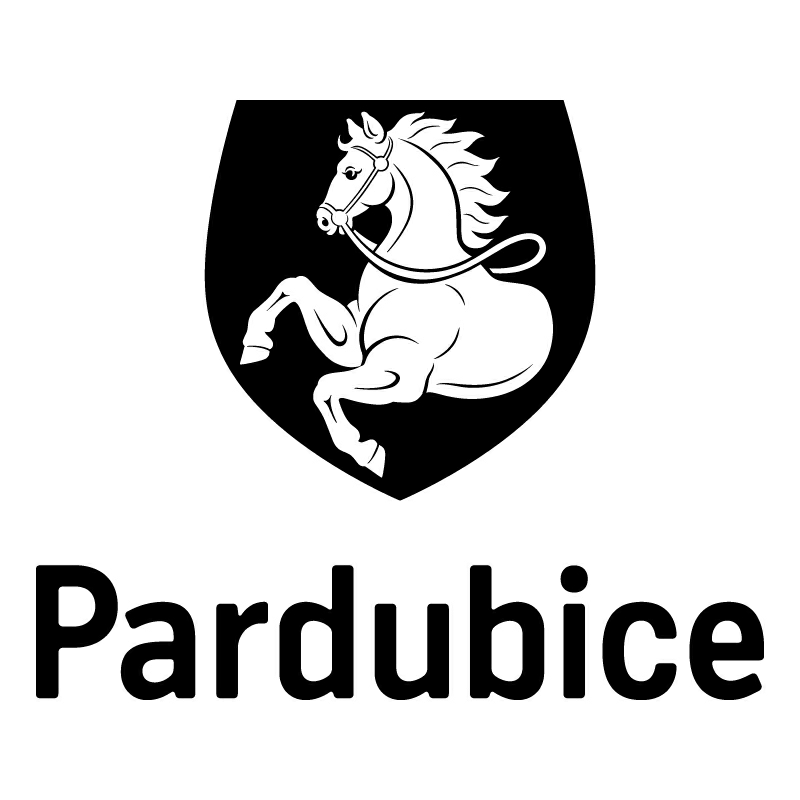 * S00BX019OZLU** S00BX019OZLU** S00BX019OZLU*Statutární město PardubiceStatutární město PardubiceStatutární město PardubiceMagistrát města PardubicMagistrát města PardubicMagistrát města PardubicObjednatel:Objednatel:Objednatel:Objednatel:Objednatel:Objednatel:Dodavatel:Statutární město PardubiceStatutární město PardubiceStatutární město PardubiceStatutární město PardubiceStatutární město PardubiceStatutární město PardubiceVIAVIS a.s.Magistrát města PardubicMagistrát města PardubicMagistrát města PardubicMagistrát města PardubicMagistrát města PardubicMagistrát města PardubicObránců míru 237/35Pernštýnské náměstí 1Pernštýnské náměstí 1Pernštýnské náměstí 1Pernštýnské náměstí 1Pernštýnské náměstí 1Pernštýnské náměstí 1703 00 Ostrava53021 Pardubice I53021 Pardubice I53021 Pardubice I53021 Pardubice I53021 Pardubice I53021 Pardubice IIČO: 25848402IČO: 00274046IČO: 00274046IČO: 00274046IČO: 00274046IČO: 00274046IČO: 00274046DIČ: CZ25848402DIČ: CZ00274046DIČ: CZ00274046DIČ: CZ00274046DIČ: CZ00274046DIČ: CZ00274046DIČ: CZ00274046Číslo účtu: 326 561/0100Číslo účtu: 326 561/0100Číslo účtu: 326 561/0100Číslo účtu: 326 561/0100Číslo účtu: 326 561/0100Číslo účtu: 326 561/0100OBJEDNÁVKA č: OBJ/00902/18OBJEDNÁVKA č: OBJ/00902/18OBJEDNÁVKA č: OBJ/00902/18OBJEDNÁVKA č: OBJ/00902/18OBJEDNÁVKA č: OBJ/00902/18OBJEDNÁVKA č: OBJ/00902/18OBJEDNÁVKA č: OBJ/00902/18Evidenční číslo objednávky: OBJ914/00160/18Evidenční číslo objednávky: OBJ914/00160/18Evidenční číslo objednávky: OBJ914/00160/18Evidenční číslo objednávky: OBJ914/00160/18Evidenční číslo objednávky: OBJ914/00160/18Evidenční číslo objednávky: OBJ914/00160/18Evidenční číslo objednávky: OBJ914/00160/18Objednáváme u vás:Objednáváme u vás:Objednáváme u vás:Objednáváme u vás:Objednáváme u vás:Objednáváme u vás:Objednáváme u vás:poskytování metodických a konzultačních služeb v rámci 2.etapy přípravy na GDPR,
termín plnění: 14.5. - 30.6.2018,
cena: max. 100 tis. Kč bez DPH (tj. 121.000,- Kč vč.DPH).
Žádáme platbu na fakturu.Služby budou poskytovány dle předem dohodnutého obsahu a rozsahu prací, jednotlivé dílčí objednávky bude provádět e-mailem Mgr.Turek. Faktura bude vystavena na základě výkazů práce zaslaných dodavatelem.poskytování metodických a konzultačních služeb v rámci 2.etapy přípravy na GDPR,
termín plnění: 14.5. - 30.6.2018,
cena: max. 100 tis. Kč bez DPH (tj. 121.000,- Kč vč.DPH).
Žádáme platbu na fakturu.Služby budou poskytovány dle předem dohodnutého obsahu a rozsahu prací, jednotlivé dílčí objednávky bude provádět e-mailem Mgr.Turek. Faktura bude vystavena na základě výkazů práce zaslaných dodavatelem.poskytování metodických a konzultačních služeb v rámci 2.etapy přípravy na GDPR,
termín plnění: 14.5. - 30.6.2018,
cena: max. 100 tis. Kč bez DPH (tj. 121.000,- Kč vč.DPH).
Žádáme platbu na fakturu.Služby budou poskytovány dle předem dohodnutého obsahu a rozsahu prací, jednotlivé dílčí objednávky bude provádět e-mailem Mgr.Turek. Faktura bude vystavena na základě výkazů práce zaslaných dodavatelem.poskytování metodických a konzultačních služeb v rámci 2.etapy přípravy na GDPR,
termín plnění: 14.5. - 30.6.2018,
cena: max. 100 tis. Kč bez DPH (tj. 121.000,- Kč vč.DPH).
Žádáme platbu na fakturu.Služby budou poskytovány dle předem dohodnutého obsahu a rozsahu prací, jednotlivé dílčí objednávky bude provádět e-mailem Mgr.Turek. Faktura bude vystavena na základě výkazů práce zaslaných dodavatelem.poskytování metodických a konzultačních služeb v rámci 2.etapy přípravy na GDPR,
termín plnění: 14.5. - 30.6.2018,
cena: max. 100 tis. Kč bez DPH (tj. 121.000,- Kč vč.DPH).
Žádáme platbu na fakturu.Služby budou poskytovány dle předem dohodnutého obsahu a rozsahu prací, jednotlivé dílčí objednávky bude provádět e-mailem Mgr.Turek. Faktura bude vystavena na základě výkazů práce zaslaných dodavatelem.poskytování metodických a konzultačních služeb v rámci 2.etapy přípravy na GDPR,
termín plnění: 14.5. - 30.6.2018,
cena: max. 100 tis. Kč bez DPH (tj. 121.000,- Kč vč.DPH).
Žádáme platbu na fakturu.Služby budou poskytovány dle předem dohodnutého obsahu a rozsahu prací, jednotlivé dílčí objednávky bude provádět e-mailem Mgr.Turek. Faktura bude vystavena na základě výkazů práce zaslaných dodavatelem.poskytování metodických a konzultačních služeb v rámci 2.etapy přípravy na GDPR,
termín plnění: 14.5. - 30.6.2018,
cena: max. 100 tis. Kč bez DPH (tj. 121.000,- Kč vč.DPH).
Žádáme platbu na fakturu.Služby budou poskytovány dle předem dohodnutého obsahu a rozsahu prací, jednotlivé dílčí objednávky bude provádět e-mailem Mgr.Turek. Faktura bude vystavena na základě výkazů práce zaslaných dodavatelem.Poznámka:Poznámka:Odběratel provede úhradu ve splatnosti na bankovní účet dodavatele uvedený na faktuře za předpokladu, že dodavatel nebude ke dni uskutečnění zdanitelného plnění zveřejněný správcem daně jako nespolehlivý plátce. Pokud dodavatel bude zveřejněný správcem daně jako nespolehlivý plátce, odběratel uhradí dodavateli pouze částku bez DPH, a DPH bude uhrazeno místně příslušnému správci daně dodavatele.
Na faktuře uvádějte vždy číslo objednávky. Faktury je možné zasílat i na email faktury@mmp.cz.
Tato objednávka, písemně akceptovaná dodavatelem, je smlouvou.
Smluvní strany se dohodly, že město bezodkladně po uzavření této smlouvy odešle smlouvu k řádnému uveřejnění do registru smluv vedeného Ministerstvem vnitra ČR.
Pro případ, kdy je v uzavřené smlouvě uvedeno rodné číslo, e-mailová adresa, telefonní číslo, číslo účtu fyzické osoby, bydliště/sídlo fyzické osoby, se smluvní strany se dohodly, že smlouva bude uveřejněna bez těchto údajů. Dále se smluvní strany dohodly, že smlouva bude uveřejněna bez podpisů.
Smluvní strany prohlašují, že žádná část smlouvy nenaplňuje znaky obchodního tajemství.
Daňový doklad zasílejte do 10 dnů od data uskutečnění zdanitelného plnění.Odběratel provede úhradu ve splatnosti na bankovní účet dodavatele uvedený na faktuře za předpokladu, že dodavatel nebude ke dni uskutečnění zdanitelného plnění zveřejněný správcem daně jako nespolehlivý plátce. Pokud dodavatel bude zveřejněný správcem daně jako nespolehlivý plátce, odběratel uhradí dodavateli pouze částku bez DPH, a DPH bude uhrazeno místně příslušnému správci daně dodavatele.
Na faktuře uvádějte vždy číslo objednávky. Faktury je možné zasílat i na email faktury@mmp.cz.
Tato objednávka, písemně akceptovaná dodavatelem, je smlouvou.
Smluvní strany se dohodly, že město bezodkladně po uzavření této smlouvy odešle smlouvu k řádnému uveřejnění do registru smluv vedeného Ministerstvem vnitra ČR.
Pro případ, kdy je v uzavřené smlouvě uvedeno rodné číslo, e-mailová adresa, telefonní číslo, číslo účtu fyzické osoby, bydliště/sídlo fyzické osoby, se smluvní strany se dohodly, že smlouva bude uveřejněna bez těchto údajů. Dále se smluvní strany dohodly, že smlouva bude uveřejněna bez podpisů.
Smluvní strany prohlašují, že žádná část smlouvy nenaplňuje znaky obchodního tajemství.
Daňový doklad zasílejte do 10 dnů od data uskutečnění zdanitelného plnění.Odběratel provede úhradu ve splatnosti na bankovní účet dodavatele uvedený na faktuře za předpokladu, že dodavatel nebude ke dni uskutečnění zdanitelného plnění zveřejněný správcem daně jako nespolehlivý plátce. Pokud dodavatel bude zveřejněný správcem daně jako nespolehlivý plátce, odběratel uhradí dodavateli pouze částku bez DPH, a DPH bude uhrazeno místně příslušnému správci daně dodavatele.
Na faktuře uvádějte vždy číslo objednávky. Faktury je možné zasílat i na email faktury@mmp.cz.
Tato objednávka, písemně akceptovaná dodavatelem, je smlouvou.
Smluvní strany se dohodly, že město bezodkladně po uzavření této smlouvy odešle smlouvu k řádnému uveřejnění do registru smluv vedeného Ministerstvem vnitra ČR.
Pro případ, kdy je v uzavřené smlouvě uvedeno rodné číslo, e-mailová adresa, telefonní číslo, číslo účtu fyzické osoby, bydliště/sídlo fyzické osoby, se smluvní strany se dohodly, že smlouva bude uveřejněna bez těchto údajů. Dále se smluvní strany dohodly, že smlouva bude uveřejněna bez podpisů.
Smluvní strany prohlašují, že žádná část smlouvy nenaplňuje znaky obchodního tajemství.
Daňový doklad zasílejte do 10 dnů od data uskutečnění zdanitelného plnění.Odběratel provede úhradu ve splatnosti na bankovní účet dodavatele uvedený na faktuře za předpokladu, že dodavatel nebude ke dni uskutečnění zdanitelného plnění zveřejněný správcem daně jako nespolehlivý plátce. Pokud dodavatel bude zveřejněný správcem daně jako nespolehlivý plátce, odběratel uhradí dodavateli pouze částku bez DPH, a DPH bude uhrazeno místně příslušnému správci daně dodavatele.
Na faktuře uvádějte vždy číslo objednávky. Faktury je možné zasílat i na email faktury@mmp.cz.
Tato objednávka, písemně akceptovaná dodavatelem, je smlouvou.
Smluvní strany se dohodly, že město bezodkladně po uzavření této smlouvy odešle smlouvu k řádnému uveřejnění do registru smluv vedeného Ministerstvem vnitra ČR.
Pro případ, kdy je v uzavřené smlouvě uvedeno rodné číslo, e-mailová adresa, telefonní číslo, číslo účtu fyzické osoby, bydliště/sídlo fyzické osoby, se smluvní strany se dohodly, že smlouva bude uveřejněna bez těchto údajů. Dále se smluvní strany dohodly, že smlouva bude uveřejněna bez podpisů.
Smluvní strany prohlašují, že žádná část smlouvy nenaplňuje znaky obchodního tajemství.
Daňový doklad zasílejte do 10 dnů od data uskutečnění zdanitelného plnění.Odběratel provede úhradu ve splatnosti na bankovní účet dodavatele uvedený na faktuře za předpokladu, že dodavatel nebude ke dni uskutečnění zdanitelného plnění zveřejněný správcem daně jako nespolehlivý plátce. Pokud dodavatel bude zveřejněný správcem daně jako nespolehlivý plátce, odběratel uhradí dodavateli pouze částku bez DPH, a DPH bude uhrazeno místně příslušnému správci daně dodavatele.
Na faktuře uvádějte vždy číslo objednávky. Faktury je možné zasílat i na email faktury@mmp.cz.
Tato objednávka, písemně akceptovaná dodavatelem, je smlouvou.
Smluvní strany se dohodly, že město bezodkladně po uzavření této smlouvy odešle smlouvu k řádnému uveřejnění do registru smluv vedeného Ministerstvem vnitra ČR.
Pro případ, kdy je v uzavřené smlouvě uvedeno rodné číslo, e-mailová adresa, telefonní číslo, číslo účtu fyzické osoby, bydliště/sídlo fyzické osoby, se smluvní strany se dohodly, že smlouva bude uveřejněna bez těchto údajů. Dále se smluvní strany dohodly, že smlouva bude uveřejněna bez podpisů.
Smluvní strany prohlašují, že žádná část smlouvy nenaplňuje znaky obchodního tajemství.
Daňový doklad zasílejte do 10 dnů od data uskutečnění zdanitelného plnění.V Pardubicích dne:V Pardubicích dne:V Pardubicích dne:10.05.201810.05.201810.05.201810.05.2018Správce rozpočtuSprávce rozpočtuSprávce rozpočtuSprávce rozpočtuSprávce rozpočtuPříkazce operacePříkazce operaceVyřizuje:Vyřizuje:Vyřizuje:Vyřizuje:Vyřizuje:Vyřizuje:Vyřizuje:Turek Jiří Mgr., kancelář  tajemníkaTurek Jiří Mgr., kancelář  tajemníkaTurek Jiří Mgr., kancelář  tajemníkaTurek Jiří Mgr., kancelář  tajemníkaTurek Jiří Mgr., kancelář  tajemníkaTurek Jiří Mgr., kancelář  tajemníkaTurek Jiří Mgr., kancelář  tajemníkaTelefon: 466 859 524 | Email:  jiri.turek@mmp.czTelefon: 466 859 524 | Email:  jiri.turek@mmp.czTelefon: 466 859 524 | Email:  jiri.turek@mmp.czTelefon: 466 859 524 | Email:  jiri.turek@mmp.czTelefon: 466 859 524 | Email:  jiri.turek@mmp.czTelefon: 466 859 524 | Email:  jiri.turek@mmp.czTelefon: 466 859 524 | Email:  jiri.turek@mmp.czDodavatel svým podpisem stvrzuje akceptaci objednávky, včetně výše uvedených podmínek.Dodavatel svým podpisem stvrzuje akceptaci objednávky, včetně výše uvedených podmínek.Dodavatel svým podpisem stvrzuje akceptaci objednávky, včetně výše uvedených podmínek.Dodavatel svým podpisem stvrzuje akceptaci objednávky, včetně výše uvedených podmínek.Dodavatel svým podpisem stvrzuje akceptaci objednávky, včetně výše uvedených podmínek.Dodavatel svým podpisem stvrzuje akceptaci objednávky, včetně výše uvedených podmínek.Dodavatel svým podpisem stvrzuje akceptaci objednávky, včetně výše uvedených podmínek.